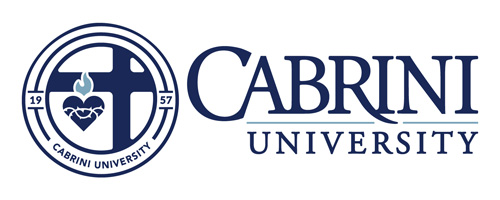 Documentation of a Physical or Health Related disabilityA student with a physical or health-related disability must provide documentation to support a request for an accommodation or to help determine appropriate accommodations. The documentation must include: A written report from an appropriate professional (i.e., medical doctor, physical and occupational therapist, etc.).Identification of the disabling condition.Current information about the functional limitations caused by the disability in a college environment.Recommendations of appropriate accommodations including housing accommodations.